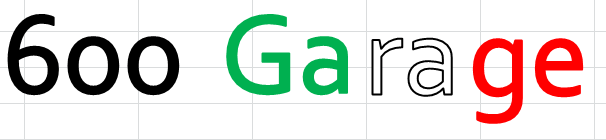 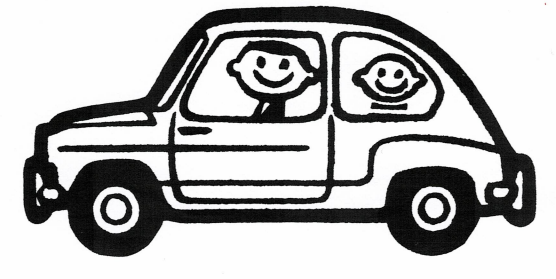 made in JAPAN